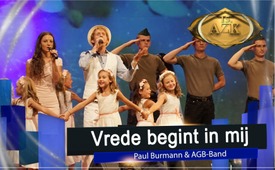 ♫ Friede beginnt in mir ♫ – Paul Burmann & AGB-Band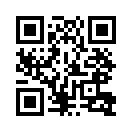 Op vijf continenten woeden oorlogen met duizenden gewonden en doden. De roep om vrede neemt toe. Is vrede een veraf gelegen doel, op een gegeven moment aan het einde van een lange reis? Dit lied zingt van vrede die in het hart begint - een vrede die zich beweegt in de richting van een gemeenschappelijke vrede die kracht en eenheid creëert.Vrede begint in mij

Men rolt het rode tapijt uit, 
laat de hymne galmen. 
Trots wordt de vlag naar de hemel geheven. 
Vrede!Vrede! wordt zo vaak gezegd. 
Meer dan 50 doden op hetzelfde moment, 
duizend gewonden klagen over hun lijden. 
Zwarte rook stijgt ten hemel, 
met luide stem schreeuwt men om vrede. 
Zoals de gouden zon aan de horizon, 
wensen wij vrede voor ons, zoals een ver doel. 
Vrede is geen doel in de verte, 
vrede is de weg, 
vrede is een voertuig waarin men zich beweegt. 
Vrede, vrede, vrede begint IN mij. 
Vrede, vrede, vrede, dat is God IN mij, 
Die diep in mijn hart regeert, 
ver boven logica en verstand staat, 
zich als gemeenschappelijke vrede, 
in ons manifesteert. 
Op vijf continenten woeden oorlogen. 
Waar dagelijks mensen stervende zijn. 
Nog niet genoeg, beraamd men weer iets nieuws 
Noord-Korea, Rusland of Iran. 
De keel snoert zich toe Het grijpt je naar de keel, 
het hart slaat sneller. 
Hoeveel ellende nog, voordat er vrede komt? 
De vuist balt zich als een steen. 
Hey, als er vrede in jou is, zal er ook vrede zijn. 
Zoals een gouden zon aan de horizon, 
wensen wij vrede voor ons, zoals een ver doel. 
Vrede is geen doel in de verte, 
vrede is de weg, 
vrede is een voertuig waarin men zich beweegt. 
Vrede, vrede, vrede begint IN mij. 
Vrede, vrede, vrede, dat is God IN mij. 
Die diep in mijn hart regeert, 
ver boven logica en verstand staat, 
zich als gemeenschappelijke 
vrede in ons manifesteert. 
Vrede, vrede, vrede begint ook IN jou. 
Vrede, vrede, vrede dat is God IN jou. 
Deze vrede  die EENHEID in allen teweeg brengt, 
ook als het gek lijkt, hey, het geeft megakracht. 
Vrede, vrede, vrede begint IN mij. 
Vrede, vrede, vrede begint IN mij. 
Vrede, vrede, vrede dat is God IN mij. 
Die diep in mijn hart regeert, 
ver boven logica en verstand staat, 
zich als gemeenschappelijke vrede 
in ons manifesteert. 
Vrede, vrede begint in mij. Vrede, 
vrede, dat is God IN mij. 
Vrede, vrede begint IN mij. 
Vrede, vrede, dat is God IN mij.

Door Paul Burmanndoor pb.Bronnen://Dit zou u ook kunnen interesseren:---Kla.TV – Het andere nieuws ... vrij – onafhankelijk – ongecensureerd ...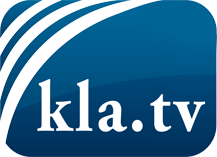 wat de media niet zouden moeten verzwijgen ...zelden gehoord van het volk, voor het volk ...nieuwsupdate elke 3 dagen vanaf 19:45 uur op www.kla.tv/nlHet is de moeite waard om het bij te houden!Gratis abonnement nieuwsbrief 2-wekelijks per E-Mail
verkrijgt u op: www.kla.tv/abo-nlKennisgeving:Tegenstemmen worden helaas steeds weer gecensureerd en onderdrukt. Zolang wij niet volgens de belangen en ideologieën van de kartelmedia journalistiek bedrijven, moeten wij er elk moment op bedacht zijn, dat er voorwendselen zullen worden gezocht om Kla.TV te blokkeren of te benadelen.Verbindt u daarom vandaag nog internetonafhankelijk met het netwerk!
Klickt u hier: www.kla.tv/vernetzung&lang=nlLicence:    Creative Commons-Licentie met naamgeving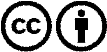 Verspreiding en herbewerking is met naamgeving gewenst! Het materiaal mag echter niet uit de context gehaald gepresenteerd worden.
Met openbaar geld (GEZ, ...) gefinancierde instituties is het gebruik hiervan zonder overleg verboden.Schendingen kunnen strafrechtelijk vervolgd worden.